Formative assessment taskSubject:   English                                                                                    Grade: 1      Unit 3: My family and friends: In my houseSubject ProgrammereferenceLearningObjectiveAssessment TaskAssessment TaskReading1.R3recognise some very high frequency words from local environment Color and cut out each character from the story and glue them on top of the bed in sequential order as the occurred in the story.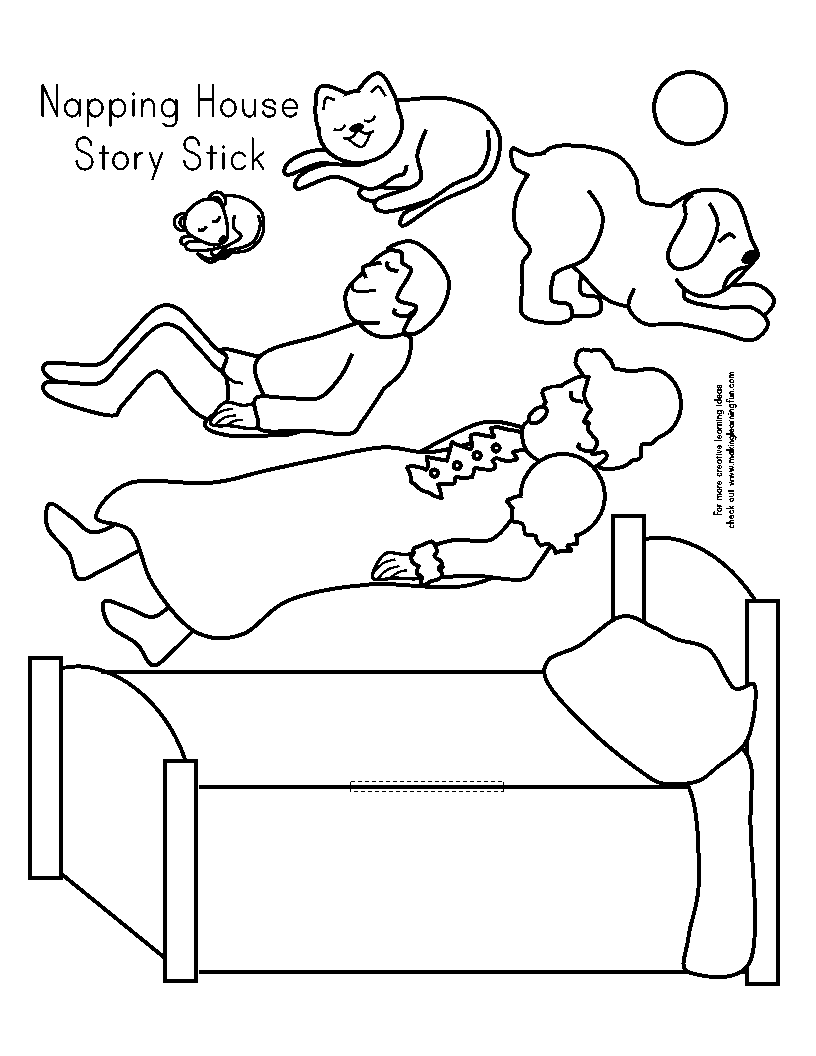  Color and cut out each character from the story and glue them on top of the bed in sequential order as the occurred in the story.Success CriteriaSuccess CriteriaSuccess CriteriaSuccess CriteriaLearners achieve this Learning Objective, if theyLearners achieve this Learning Objective, if theyLearners achieve this Learning Objective, if theyLearners are working towards this Learning Objective, if theyrecognise  4-7 wordsrecognise  4-7 wordsrecognise  4-7 wordsrecognise 1-3 words